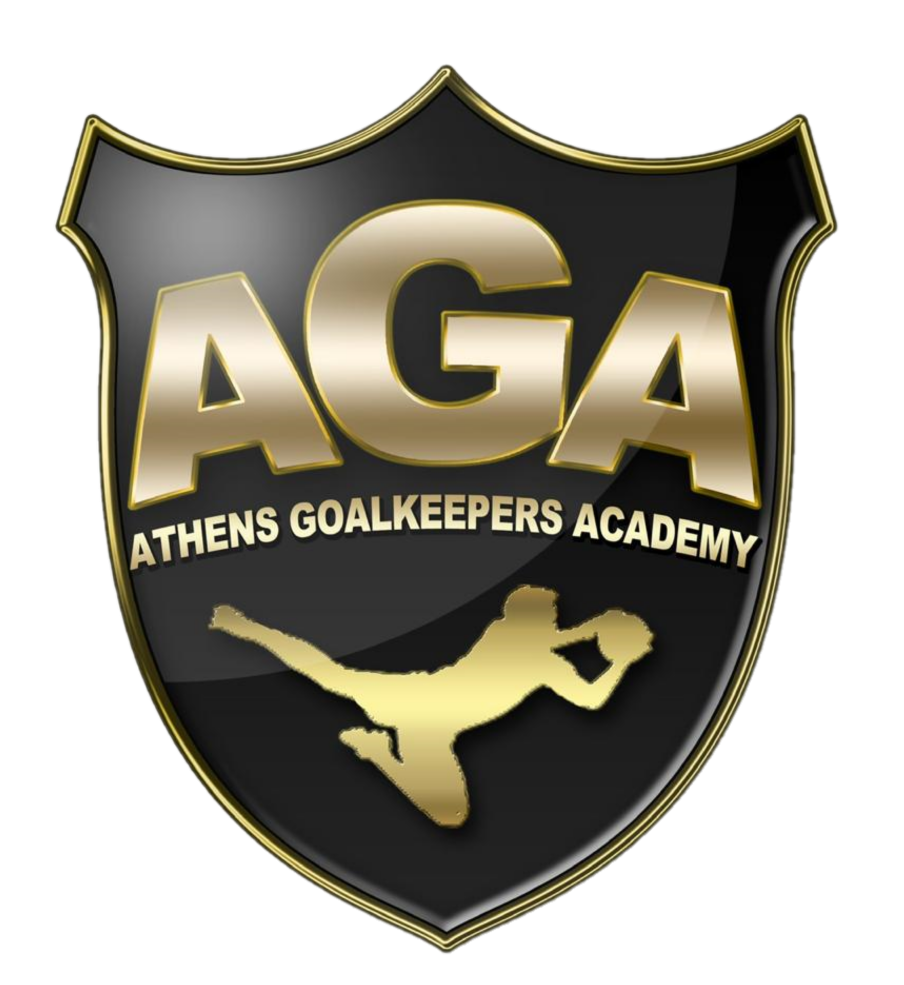 ΑΙΤΗΣΗ ΣΥΜΜΕΤΟΧΗΣAthens Goalkeepers Academy          Πανελλήνιο Camp Τερματοφυλάκων και Προπονητών 2021
Ονοματεπώνυμο:_________________________________________Ημερομηνία γέννησης:____________________________________                                         Ύψος:____________                                                                                                                                                  Βάρος: ___________                                                                                                                                                    Πόδι που χρησιμοποιώ περισσότερο: ____________                                                                                                  Ομάδα στην οποία αγωνίζομαι:   ____________________________                                                                Τηλέφωνο:  _____________________________________________   Πόλη :_____________ Διεύθυνση :__________________τ.κ._____                                                                         E- mail:   _______________________________________________ Size μπλούζας:___________________________________________Φωτογραφικό υλικό & video :       Nαι             Όχι                    * Υποχρεωτική βεβαίωση γιατρού ότι ο αθλητής μπορεί να παρακολουθήσει αθλητικές δραστηριότητες (επισυνάπτεται μαζί με την αίτηση)* Υποχρεωτική προσκόμιση αρνητικού τεστ rapid test.Θα ήθελα να παρακολουθήσω το Πανελλήνιο Camp Τερματοφυλάκων και Προπονητών 2021, το οποίο θα διεξαχθεί από τις 27 έως 29 Δεκεμβρίου.    ΔΗΛΩΝΩ ΥΠΕΥΘΥΝΑ ΟΤΙ ΑΠΟΔΕΧΟΜΑΙ ΤΟΥΣ ΟΡΟΥΣ ΣΥΜΜΕΤΟΧΗΣ.                                                                                       Υπογραφή  _______________
* Η εγγραφές γίνονται δεκτές με αποστολή της αίτησης συμμετοχής στις διευθύνσεις e-mail info@agatraining.com & athens_goalkeepers_academy@hotmail.com
Τηλ. Επικοινωνίας: (+30) 6939594325 – Χρήστος Λάμπρου (Επικεφαλής AGA)

